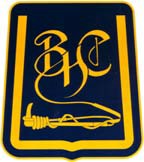 Brandenburger Hunting ClubEINLADUNGDer Brandenburger Hunting Club lädt herzlich ein zu den traditionellenKöthener Maientagenvom 01. bis 04. Mai 2014Treffpunkt jeweils 10.00 Uhr Gestüt am PicherseeAbritt pünktlich um 11.00 UhrInfo & Anmeldung: Bernd M. Schiel  bmschiel@t-online.de oder Tel.:  0172 3474007Unterkunft für Pferd & Reiter: Gestüt am Pichersee Tel: 033765‐80476 Geritten wird auf eigene Gefahr.Es gelten die BHC Haftungsbeschränkungen.Brandenburger Hunting Club e.V. ● Gestüt am Pichersee ● D‐15910 Krausnick‐Groß Wasserburg www.brandenburger‐hunting‐club.deTelefon (033765) 80476 ● Telefax (033765) 80476 ● Konto 3674020300 BLZ 16050000ProgrammDo. 01. Mai 2014Ritt an die Dahme zu denPicknick - angerichtetFlussauen Hermsdorfer Mühlevon Susanne und AloisFr.  02. Mai 2014Ritt in die Krausnicker BergeFakultativ: Rittigkeitseinheitenfür GeländepferdeGaststätte Müller GWAnmeldungen bitte am Vortag bei Herrn Kajo Busch persönlichSa. 03. Mai 2014Ritt über Oderin  nach MB zum Stallspeicher am SägewerkGrillen bei FamilieDoris & Uli  FredrichSo. 04. Mai 2014Rund‐um‐Köthen‐RittNachmittag Rückreise